Общие сведения о Калачевском муниципальном районе Волгоградской области.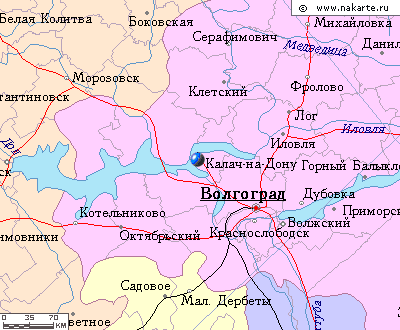 С введением в действие Федерального закона от 06 октября . № 131-ФЗ «Об общих принципах организации местного самоуправлении в Российской Федерации» и в соответствии с Законом Волгоградской области от 20.01.2005 г. №94-ОД район получил статус муниципального и стал называться Калачевский муниципальный район. Район занимает площадь 4,2 тыс. км²., что составляет 3,7 % территории Волгоградской области.Территория Калачёвского района расположена в западной части Волгоградской области, вытянута с северо-запада на юго-восток и граничит с Клетским, Иловлинским, Городищенским, Светлоярским, Октябрьским и Суровикинским районами. Река Дон делит его на две неравные части.Площадь всех сельскохозяйственных угодий в районе составляет  325 тыс. га, в том числе: пашня – 201 тыс. га, сенокосы – 130 га., пастбища – 105 тыс. га., леса и лесополосы – 1,5 тыс. га.Калачевский район относится к району с достаточно развитой транспортной сетью, где обеспечена круглогодичная связь практически со всеми населенными пунктами по автомобильным дорогам с твердым покрытием. Общая протяженность автодорог общего пользования местного значения, находящихся в собственности муниципальных образований района составляет 318 км, в том числе с твердым покрытием 169,1 км.По состоянию на 1 января 2019 года численность постоянного населения Калачевского муниципального района составила 52382 человека, т.е. уменьшилась за предыдущий период на 844 человек или на 1,6 %. Население Калачевского городского поселения составляет – 23813 человек, сельских поселений – 28569 человек. Таким образом демографическая ситуация в 2018 году характеризовалась продолжающимся процессом естественной убыли населения. Основным источником информации для заполнения типовой формы доклада является официальная статистическая информация.2. Обоснование достигнутых значений показателей по направлениям:I. Экономическое развитие.На территории Калачевского муниципального района осуществляют свою деятельность 1661 хозяйствующий субъект, в т.ч.: 478 организаций и 1183 – индивидуальных предпринимателя, наибольшая доля которых сосредоточена в оптовой и розничной торговле (39%) и сельском хозяйстве (11%).Район сельскохозяйственный, им занимаются подавляющее большинство фермеров и предпринимателей района. Основными направлениями деятельности сельского хозяйства в Калачевском муниципальном районе являются зерновое производство в растениеводстве и мясомолочное в животноводстве. Кроме того развивается производство плодоовощной продукции, а также  ее переработка.Производство продукции сельского хозяйства во всех категориях хозяйств растет из года в год: 2013г. – 2374,2 млн. рублей, 2014г. – 3332,7 млн. рублей, 2015г. – 3498,5 млн. рублей, 2016 – 4645,2 млн. рублей, 2017 – 4826,55 млн. рублей, 2018 – 4133,6 млн. рублей, в том числе по отрасли растениеводство – 2621,7 млн. рублей, по отрасли животноводство – 1511,9 млн. рублей.Наращивание объемов производства зерновых в основном происходит за счет увеличения посевных площадей, которые в хозяйствах всех категорий в 2018 году составили – 90201 га, что на 8 % больше уровня 2017 года (83585 га), а также за счет повышения урожайности.Однако в 2018 году валовый сбор зерна составил 155431,9 тонн при средней урожайности 17,2 ц/га, что на 62895,1 тонн ниже предыдущего года, в результате воздействия почвенной засухи и суховея, в связи, чем под угрозой гибели в первую очередь оказались яровые зерновые и масличные культуры. Валовой сбор овощей, включая картофель, в 2018 году составил 14430 тонн в хозяйствах всех категорий. В районе динамично развивается Донской филиал ОАО НПГ «Сады Придонья». В 2018 году Донской филиал собрал урожай плодов 9800 тонн с 566,6 га, что на 1295 тонн больше предыдущего периода. Всего заложено садов 1573 га. Валовый сбор плодово-ягодных культур в хозяйствах всех категорий составил 13100 тонн, при средней урожайности 161,8 ц/га.Животноводство в 2018 году характеризуется следующими показателями в хозяйствах всех категорий:поголовье КРС увеличилось с 16494 до 17733 голов, в том числе коров – с 7494 до 7992 голов;произведено скота и птицы в хозяйствах всех категорий в живом весе 5688 тонн, что составляет 106,9% к предыдущему периоду, надоено молока 35882 тонн или 109,6% к 2017 году, в т.ч. в хозяйствах населения – 20341 тонн. Средний удой молока от одной коровы в сельскохозяйственных организациях составил 9,65 тонн, что на 1,1% выше, чем в 2017 году. Основной составляющей частью структуры промышленного производства Калачевского муниципального района является обеспечение электрической энергией, газом и паром, оборот организаций, которых  в 2018 году составил  175,4 млн. рублей или 107,3% к уровню 2017 года. Объем отгруженных товаров собственного производства, выполненных работ и услуг собственными силами по виду экономической деятельности "Обеспечение электрической энергией, газом и паром» составил 139,6 млн. рублей или 106,5% по сравнению  с 2017 годом.По сравнению с 2017 годом наблюдается снижение объемов производства таких видов промышленной продукции, как:изделия хлебобулочные недлительного хранения – на 1,1%,кондитерские изделия  - на 6,5%,рост объемов производства продукции:мука из зерновых культур, овощных и др. растительных культур, смеси из них – на 7,2%;пар и горячая вода – 2%.Состояние потребительского рынка в Калачёвском муниципальном районе характеризуется как стабильное, с соответствующим уровнем насыщенности товарами и услугами, с развитой сетью предприятий общественного питания, бытового обслуживания населения и торговли.По результатам 2018 года на территории Калачёвского муниципального района функционирует  538 предприятий розничной торговли, в том числе  364 магазина, из них:продовольственной группы – 218 единиц,непродовольственной группы – 146 единиц,мелкорозничной торговой сети – 174 единицы.За 2018 год оборот розничной торговли по Калачевскому муниципальному району составил:организаций, не относящихся к субъектам малого предпринимательства  – 2032,2 млн. рублей или 114,7% к 2017 году;торговых организаций, не относящихся к субъектам малого предпринимательства – 1980,8 млн. рублей или 115,1% по сравнению с предыдущим периодом;оборот общественного питания – 4,9 млн. рублей или 108,0% к уровню 2017 года.В расчете на душу населения оборот розничной торговли организаций составил 37,9 тыс. рублей, что на 2,7 тыс. рублей больше 2017 года, оборот общественного питания на душу населения – 0,1 тыс. рублей.Пищевых продуктов, включая напитки, и табачных изделий в 2018 году было реализовано на 1087,9 млн. рублей или 104,6% к 2017 году, непродовольственных товаров - на 944,3 млн. рублей (129,1%).В 2018 году населению Калачевского района организациями оказано платных услуг на сумму 239,8 млн. рублей, или 108,2% к 2017 году. Наибольшая доля в объеме платных услуг приходится на жилищные (22,7%), коммунальные (45,6%) и услуги системы образования (10,1%).Объем платных услуг организаций на душу населения составил 4,5 тыс. рублей. В 2019-2021 годы в районе планируются к реализации ряд инвестиционных проектов:ООО «СП «Донское» - строительство орошаемого участка площадью 2500 га, первый этап 417 га (270 млн. рублей) и строительство молочного комплекса, первый этап коровник на 650 голов (120,0 млн. рублей) в Ильевском поселении;ИП Братухина Э.В. - строительство крытой площадки под временное хранение зерновых площадью 600,0 м² и стоянки с/х техники (1,0 млн. рублей) в Логовском поселении;КХ Щербакова В.Ф. - строительство крытой площадки под временное хранение зерновых площадью 600,0 м² и стоянки с/х техники (1,0 млн. рублей) в Логовском поселении;Донской филиал ООО НПГ «Сады Придонья» - строительство плодохранилища для хранения и подработки фруктов объемом в 10,0 тыс. тонн (750,0 млн. рублей) – в Ляпичевском поселении;Донской филиал ООО НПГ «Сады Придонья» - строительство системы орошения 1000 га с закладкой сада площадью (200,0 млн. рублей) в Ляпичевском и Приморском поселениях;КФХ Оганджанян А.Г. – реконструкция весовой (1,1 млн. рублей) в Советском поселении;КФХ Олейникова Н.Н. – строительство зернового склада на 4,0 тыс. тонн (6,0 млн. рублей) в Советском поселении;ООО «Ермак» - реконструкция здания машинно-тракторного парка, площадью 315 м², с двухрядным размещением машин на 8 стояночных мест (2,551 млн. рублей) в Голубинском поселении.В предстоящий прогнозируемый период 2019-2021 годы главной целью социально-экономического развития района продолжает оставаться повышение качества и уровня жизни населения, создание условий для инвестиционной привлекательности района, создание эффективной, ориентированной на конечный результат социальной инфраструктуры в условиях реализации национальных проектов, направленных на достижение национальных целей развития Российской Федерации на период до 2024 года, утвержденных Указом Президента РФ от 07.05.2018 №204 "О национальных целях и стратегических задачах развития Российской Федерации на период до 2024 года". П.1. Число субъектов малого и среднего предпринимательства в расчете на 10000 человек населения.Для расчета данного показателя использовались данные из Единого реестра субъектов малого и среднего предпринимательства, размещенного в общедоступной системе Интернет. Фактическое значение показателя в 2018 году составило 221,45 единицы, что составляет 124% к уровню 2017 года. Причина положительной динамики заключается в увеличении количества малых предприятий на территории Калачёвского муниципального района и снижении численности населения.К 2021 году планируется увеличение данного показателя на 15% к уровню 2018 года за счет реализации государственной политики, направленной на обеспечение благоприятных условий для развития и поддержки малого и среднего бизнеса. В рамках реализации муниципальной политики в сфере поддержки и развития предпринимательства, учета интересов предпринимателей действует муниципальная программа «Развитие и поддержка малого и среднего предпринимательства в Калачевском муниципальном районе Волгоградской области на 2017-2019 годы».Основными направлениями развития и поддержки предпринимательства в районе на 2019 - 2021 годы определены:совершенствование нормативно-правового регулирования развития субъектов малого и среднего предпринимательства;информационная поддержка субъектов малого и среднего предпринимательства;организация и проведение семинаров, «круглых столов», встреч с Уполномоченным по защите прав предпринимателей в Волгоградской области, а также конкурсов на повышение престижа субъектов малого и среднего предпринимательства;оказание имущественной поддержки субъектов малого и среднего предпринимательства.П.2. Доля среднесписочной численности работников (без внешних совместителей) малых и средних предприятий в среднесписочной численности работников (без внешних совместителей) всех предприятий и организаций.Фактическое значение показателя в 2018 году увеличилось по сравнению с 2017 годом и составило 26,01%. Увеличение доли среднесписочной численности работников связано с сокращением среднесписочной численности работников предприятий и организаций, не связанных с предпринимательской деятельностью. В плановом периоде до 2021 года планируется увеличение показателя, главным образом, за счет проводимых администрацией района мероприятий по легализации «серой» заработной платы и выявлению нелегальных правовых отношений граждан, осуществляющих деятельность в хозяйствующих субъектах Калачевского муниципального района. П.3. Объем инвестиций в основной капитал (за исключением бюджетных средств) в расчете на одного жителя.Значение показателя в 2018 году составило 5064,3 рублей в расчете на 1 жителя района. В плановом периоде ожидается положительная динамика объема инвестиций, в т.ч. за счет реализации на территории района запланированных инвестиционных проектов в агропромышленном комплексе. П.4. Доля площади земельных участков, являющихся объектами налогообложения земельным налогом, от общей площади территории муниципального района.Фактическое значение показателя в 2018 году составило 63,5%. К 2021 году планируется незначительное увеличение показателя за счет выкупа земельных участков, находящихся в аренде, а также за счет регистрации прав в ЕГРН ранее выкупленных земельных участков.П.5. Доля прибыльных сельскохозяйственных организаций в общем их числе.В Калачевском районе в 2018 году государственная поддержка осуществлялась в отношении 12 сельскохозяйственных организаций. Доля прибыльных сельскохозяйственных организаций составила 100%.  В перспективе планового периода 2019-2021 гг. показатель планируется сохранить на уровне 100%.П.6. Доля протяженности автомобильных дорог общего пользования местного значения, не отвечающих нормативным требованиям, в общей протяженности автомобильных дорог общего пользования местного значения.Фактическое значение показателя в 2018 году составило 51,8%. В текущем периоде данный показатель прогнозируется на уровне 2018 года. К 2021 году значение показателя может увеличиться, в связи с поэтапным принятием в собственность сельских поселений автомобильных дорог, большая часть из которых грунтовые. Небольшое снижение возможно за счет реализации муниципальной программы «Содержание автомобильных дорог общего пользования местного значения находящихся в собственности администрации Калачевского муниципального района Волгоградской области на 2019-2021гг», а также за счет строительства подъездной автомобильной дороги с твердым покрытием протяженностью 0,9 км к ферме КРС ООО «СП «Донское» в Ильевском сельском поселении Калачевского муниципального района в рамках реализации муниципальной программы «Устойчивое развитие сельских территорий на 2016-2018 годы и на период до 2020 года».П.7. Доля населения, проживающего в населенных пунктах, не имеющих регулярного автобусного и (или) железнодорожного сообщения с административным центром муниципального района, в общей численности населения муниципального района.Значение показателя по сравнению с предыдущим периодом снизилось и составило 0,94%. В районе автобусным сообщением связаны 38 населенных сельских пунктов района из 46, не связано 8 населенных пунктов района, в т.ч.: х. Большенабатовский, х. Осиновский, х. Морской, х. Голубинский-2, п. Дальний, х. Рюмино-Красноярский, х. Гремячий, х. Евлампиевский из-за отсутствия к данным населенным пунктам дорог с твердым покрытием, крайне низкого пассажиропотока и отказа перевозчиков в обслуживании. В плановый период 2019-2021 гг. показатель планируется на уровне отчетного периода.П.8. Среднемесячная номинальная начисленная заработная плата работников:крупных и средних предприятий по сравнению с 2017 годом увеличилась на 3505,7 рублей (15,1%) и составила 26704,2 рублей. В районе ежемесячно проводится мониторинг средней заработной платы по 130 работодателям, который позволяет выявить организации, не выполняющие трехстороннее соглашение «О соблюдении регионального минимального уровня заработной платы». Руководители, выплачивающие наемным работникам заработную плату ниже регионального минимума, приглашаются на заседания межведомственной комиссии по мобилизации доходов в консолидированный бюджет Калачевского муниципального района Волгоградской области и вопросам неформальной занятости. Согласно прогнозу значения показателя составят в 2019г. – 27772,4 рублей, в 2020г. – 28883,3 рублей, в 2021г. – 30038,6 руб.;муниципальных дошкольных учреждений увеличилась в 2018 году по сравнению с 2017 годом на 432,0 рубля и составила 17335,9 рублей;муниципальных общеобразовательных учреждений увеличилась в 2018 году на 2507,7 рублей и составила 25218,7 рублей;учителей муниципальных общеобразовательных учреждений увеличилась в отчетном периоде на 3333,6 рублей и составила 30420,67 рублей;муниципальных учреждений культуры и искусства по сравнению с 2017 годом увеличилась на 7843,8 рублей и составила 29626,2 рублей;Изменения фактических значений заработной платы работников дошкольных, общеобразовательных учреждений в 2018 году по сравнению с 2017 годом связаны с обеспечением уровня номинальной заработной платы по отдельным категориям работников муниципальных учреждений, повышение оплаты труда которых предусмотрено указами Президента Российской Федерации от 07 мая 2012 года № 597 «О мероприятиях по реализации государственной социальной политики» и дорожной картой "Изменения в отраслях социальной сферы, направленные на повышение эффективности образования Калачевского муниципального района";муниципальных учреждений физической культуры и спорта составила 19720,4 рублей.II. Дошкольное образование.Система дошкольного образования Калачевского муниципального района на 01.01.2019 г. включает 5 учреждений и дошкольные группы на базе 12 общеобразовательных учреждений. Общая численность воспитанников составляет 1997 человек.По состоянию на 01.01.2019 года численность детей, состоящих на учете для определения в муниципальные дошкольные учреждения, составила 809 детей. П.9. Доля детей в возрасте 1-6 лет, получающих дошкольную образовательную услугу и (или) услугу по их содержанию в муниципальных образовательных учреждениях в общей численности детей в возрасте 1-6 лет.Фактическое значение показателя в 2018 году по сравнению с 2017 годом увеличилось и составило 48,7%. В прогнозном периоде планируется увеличить долю детей, получающих дошкольную образовательную услугу, в т.ч. за счет:открытия в МКОУ «Октябрьский лицей» двух новых дошкольных групп на 50 человек;открытия в МКДОУ д/с №1 «Звездочка» одной новой группы на 20 человек.П.10. Доля детей в возрасте 1-6 лет, состоящих на учете для определения в муниципальные дошкольные образовательные учреждения, в общей численности детей в возрасте 1-6 лет.Фактическое значение показателя в 2018 году по сравнению с 2017 годом снизилось и составило 17,03%. Причиной снижения показателя является доступность дошкольного образования для детей в возрасте от 3 до 7 лет (обеспечена на 100,0%). В возрасте от 1 до 6 лет очередность на предоставление места в дошкольные учреждения района составляет 683 человека, что на 107 человек меньше предыдущего периода. Это дети, родители которых по собственному желанию перенесли срок определения детей в муниципальные дошкольные учреждения на более поздний период.П.11. Доля муниципальных дошкольных образовательных учреждений, здания которых находятся в аварийном состоянии или требуют капитального ремонта, в общем числе муниципальных дошкольных образовательных учреждений в 2018 году составила 0 %. III. Общее и дополнительное образование.Система общего и дополнительного образования Калачевского муниципального района на 01.01.2019г. включает 21 общеобразовательное учреждение, реализующие программы общего образования для 5701 обучающихся и 3 учреждения дополнительного образования, воспитанники которых составляют 30,8% от общего числа учащихся общеобразовательных учреждений района, т.е. 1756 человек.Из 516 девятиклассников, допущены к сдаче экзаменов за курс основной школы были 511 человек, все выпускники прошли аттестацию.163 выпускника сдавали ЕГЭ. 12 выпускников остались без аттестатов о среднем образовании. 19 чел. 11-х классов получили аттестаты о среднем общем образовании с отличием и медали «За особые успехи в учении». 612 обучающихся из 28 населенных пунктов района подвозятся в 14 школ района. Для этой цели используются 21 школьный автобус. В декабре 2018 года два образовательных учреждения получили новые школьные автобусы.В отчетном периоде большое внимание уделялось безопасному пребыванию детей в образовательных учреждениях, созданию комфортной, развивающей среды, внедрению информационных технологий.В настоящее время 100% учреждений имеют уличное ограждение, 21 образовательная организация оснащена «тревожной кнопкой». В рамках антитеррористической защищенности образовательных учреждений в 19 школах и в 5 детских садах установлено наружное видеонаблюдение. Во всех школах установлена система «Стрелец-Мониторинг», созданная для обработки и передачи данных о возгорании, динамике развития пожаров. В целях обеспечения безопасной перевозки учащихся все школьные автобусы оснащены тахографами и системой ГЛОНАСС.Все образовательные учреждения были своевременно подготовлены к новому 2018-2019 учебному году, в т.ч. на 100,0% были обеспечены необходимыми учебниками. В летний период проведена работа по обустройству внутренних санитарно-гигиенических помещений в 7 школах. В МКОУ СШ № 4 закончены ремонтные работы в актовом зале. Устранены нарушения требований пожарной безопасности в 3 общеобразовательных учреждениях (МКОУ СШ № 3, МКОУ «Голубинская СШ», МКОУ «Пятиизбянская СШ»).В ноябре 2018 года завершены работы по строительству спортивного зала МКОУ «Ильевская СШ. В пяти образовательных учреждениях за счет субсидии областного бюджета заменены оконные блоки и выполнены все необходимые для этого работы (МКОУ СШ № 4, МКОУ «Береславская СШ», МКДОУ д/с №3 «Улыбка», МКДОУ д/с №4 «Якорек», МКДОУ д/с №5 «Солнышко»).Совершенствуется система работы по выявлению, поддержке, развитию талантливых детей и подростков. Проводится последовательная работа по формированию у обучающихся ценностных ориентаций, норм и правил поведения на основе идей гуманизма, добра и справедливости.Организована досуговая занятость, разнообразная творческая деятельность учащихся общеобразовательных учреждений во внеурочное время через кружки, спортивные секции. В 2018 году занятость внеурочной деятельностью составила 82,1% обучающихся Калачевского района. Условием качества образования являются высокий образовательный уровень и квалификационные характеристики состава педагогических работников.Численность работников в муниципальных общеобразовательных учреждениях в 2018 году составила 901 человек, из них учителей 408 человек.Анализ кадрового состава педагогических работников образовательных учреждений в 2018 году показывает, что 75,8% работников средних школ, 42,8% работников дошкольных учреждений, 63,8% работников дополнительного образования имеют высшее профессиональное образование, остальная доля работников имеют среднее профессиональное образование.П.13. Доля выпускников муниципальных общеобразовательных учреждений, не получивших аттестат о среднем (полном) образовании, в общей численности выпускников муниципальных общеобразовательных учреждений.По сравнению с предыдущим периодом значение показателя 2018 года увеличилось и составило 7,36 %. В отчетном периоде 12 выпускников не получили аттестаты, что на 2 выпускника меньше предыдущего периода.В плановом периоде значение показателя планируется довести до 1 %, за счет организованной подготовки выпускников к государственной итоговой аттестации. В целях поощрения талантливых детей присуждаются персональные стипендии Главы Калачевского муниципального района. П.14. Доля муниципальных общеобразовательных учреждений, соответствующих современным требованиям обучения, в общем количестве муниципальных общеобразовательных учреждений.Значение показателя 2018 года не изменилось по сравнению с предыдущим периодом и составило 91,43 % К 2021 году планируется улучшить данный показатель до уровня 95,24 %. П.15. Доля муниципальных общеобразовательных учреждений, здания которых находятся в аварийном состоянии или требуют капитального ремонта, в общем количестве муниципальных общеобразовательных учреждений в 2018 году составила 0 %.П.16. Доля детей первой и второй групп здоровья в общей численности обучающихся в муниципальных общеобразовательных учреждениях.Фактическое значение показателя в 2018 году составило 98,81 %, что выше значения 2017 года. По прогнозу доля детей с первой и второй группой здоровья в плановом периоде 2019-2020 гг. составит не менее уровня отчетного периода, в связи с проведением профилактических мероприятий, связанных с укреплением здоровья. Рост показателя также будет обеспечен за счет летних оздоровительных кампаний. Итоги данной кампании 2018 года показали, что планы работы пришкольных лагерей в целом выполнены. Случаев вспышки инфекционных заболеваний, отравлений и других несчастных случаев не зафиксировано.П.17. Доля обучающихся в муниципальных общеобразовательных учреждениях, занимающихся во вторую (третью) смену, в общей численности, обучающихся в муниципальных общеобразовательных учреждениях.Значение показателя в 2018 году уменьшилось в сравнении с 2017 годом и составило 9,63%. Частично снизить проблему увеличения количества детей, обучающихся во вторую смену, позволило за счет рационального использования имеющихся площадей.  В период до 2021 года сохранить данный показатель на уровне не выше 9,6%.В соответствии с государственной программой Волгоградской области "Развитие образования в Волгоградской области" на 2022 год запланировано строительство здания общеобразовательной организации в г. Калаче-на-Дону Волгоградской области на 500 мест.П.18. Расходы бюджета муниципального образования на общее образование в расчете на 1 обучающегося в муниципальных общеобразовательных учреждениях.Фактическое значение показателя в 2018 году увеличилось на 3,18 тыс. рублей и составило 15,98 тыс. рублей. При расчете данного показателя, в соответствии с методическими рекомендациями, учитываются средства только местного бюджета. Увеличение связано с повышением тарифов на коммунальные услуги.На плановый период значение показателя запланировано на уровне не ниже 2018 года.П.19. Доля детей в возрасте 5-18 лет, получающих услуги по дополнительному образованию в организациях различной организационно-правовой формы и формы собственности, в общей численности детей данной возрастной группы.Доля детей в возрасте 5-18 лет, получающих услуги по дополнительному образованию, в общей численности детей данной возрастной группы за 2018 год составила 92,8%, что выше уровня 2017 года на 10,7 процентных пункта, что связано с реализацией новых образовательных стандартов в общеобразовательных учреждениях. В период до 2021 года значение данного показателя планируется на уровне не ниже отчетного периода, за счет привлечения детей в кружки и секции общеобразовательных учреждений.IV. Культура.Культурную жизнь Калачевского района представляют следующие муниципальные учреждения:на территории сельских поселений: 2 культурно-досуговых центра, имеющие статус юридического лица и 10 культурно-досуговых центра, переименованных в административно-хозяйственное и досуговое обслуживание поселения, в составе которых остались сельские клубы и библиотеки;на территории г. Калач-на-Дону: 1 филармония, 1 театральный центр детского творчества, городская централизованная библиотечная система, имеющая статус юридического лица, в составе которой 4 городские библиотеки;муниципальные учреждения, находящиеся в собственности и ведении администрации Калачевского муниципального района: 1 районный дом культуры, 1 межпоселенческая центральная библиотека, 2 детские школы искусств.В городе действует Калачевский краеведческий музей, филиал государственного бюджетного учреждения культуры «Волгоградский областной краеведческий музей».На территории района в целях удовлетворения потребностей населения в эстетичном и нравственном воспитании детей и подростков осуществляют деятельность два учреждения дополнительного образования:МКУ ДО «Калачевская школа искусств»;МКУ ДО «Береславская школа искусств» (учреждение имеет филиал «Октябрьская школа искусств»),в которых обучаются 861 учащийся. Охват детского населения услугами организаций дополнительного образования в сфере культуры составляет 16% от общего количества учеников данной возрастной категории.Охват контингента учащихся конкурсной и фестивальной деятельностью – 723 чел., что составляет (84%). Общее количество победителей, призеров – 575 чел. (79%) от общего числа участвующих в творческих мероприятиях. Четверо учащихся удостоены персональной стипендией Главы Калачевского муниципального района для одаренных детей в области искусства.В течение 2018 года на комплектование библиотек из средств местного бюджета было выделено 926,0 тыс. рублей, что на 169,5 тыс. рублей  больше чем в 2017 году. Библиотеками в 2018 году проведено 1619 мероприятий, количество присутствующих составило 38183 человек. Количество участников мероприятий увеличивается ежегодно, а количество проведенных мероприятий стабильно выше прошлых лет.Услугой межбиблиотечный абонемент в количестве 188 заказов  в течение 2018 года воспользовались 46 читателей.В течение 2018 года культурно досуговыми центрами было проведено 4494 мероприятия, в т.ч. 3636 в сельской местности различной направленности. Участниками мероприятий стали 176109 человек (в т.ч. 138854 чел. в сельских поселениях). Для детей – 1272 мероприятия, из них – 1204 в сельской местности. В районном доме культуры было проведено 858 мероприятий (в т.ч. 68 для детей), из них 797 киносеансов, количество зрителей составило 37255 человек. Объем валового сбора от услуг кинопоказа составил 1262,1 тыс. рублей.Для обеспечения досуга населения всех возрастов и привлечения молодежи к культурно-массовой жизни осуществляют деятельность 219 культурно-досуговых формирований, включая любительские объединения, в которых участвуют 2472 человека. Число творческих коллективов самодеятельного народного творчества, имеющие почетное звание «народный/образцовый» составляет 9.В рамках решения задач по обеспечению условий сохранения и развития учреждений культуры, в 2018 году на укрепление материально-технической базы районного дома культуры было направлено 3526,77 тыс. рублей, в т.ч. на приобретение музыкальных инструментов, звуковой аппаратуры, осветительного оборудования, а также кондиционеров в зрительный зал. П.20. Уровень фактической обеспеченности учреждениями культуры от нормативной потребности:клубами и учреждениями клубного типа:фактическое значение показателя в 2018 году составило 38,0 %. Для предоставления услуг культуры на территории района в отчетном периоде действовала разветвленная сеть учреждений культуры, претерпевшая в течение года ряд изменений. Учреждения культуры переведены в другие ведомства, но общее количество клубов не изменилось. библиотеками:уровень фактической обеспеченности библиотеками составил - 38% от нормативной потребности, т.к. учреждения библиотечного обслуживания переведены в другие ведомства, но количество библиотек осталось прежним;парками культуры и отдыха:значение 0, т.к. в Калачевском районе отсутствуют парки культуры и отдыха.П.21. Доля муниципальных учреждений культуры, здания которых находятся в аварийном состоянии или требуют капитального ремонта, в общем количестве муниципальных учреждений культуры.Значение показателя в 2018 году по сравнению с 2017 годом снизилось и составило 17%. В ряде учреждений культуры были проведены ремонтные и косметические работы, тем не менее, 6 учреждений культуры из 35, находящихся в отдельно стоящем здании, требуют проведения капитального ремонта. Это – ЦСКР Ильевского сельского поселения, Голубинский СДК, Зарянский СДК, Калачевская городская филармония, Новоляпичевский СДК (находится в аварийном состоянии), Крепинский СДК (объект незавершенного строительства).П.22. Доля объектов культурного наследия, находящихся в муниципальной собственности и требующих консервации или реставрации, в общем количестве объектов культурного наследия, находящихся в муниципальной собственности.Доля объектов культурного наследия требующих консервации или реставрации, в общем количестве объектов культурного наследия составила в 2018 году 3% или 2 объекта. Одним из приоритетных направлений деятельности в сфере культуры является сохранение и популяризация историко-культурного наследия. На территории района находится всего 74 объекта. Под государственной охраной находится 58 объектов, из которых 1 объект культурного наследия федерального значения, 57 объектов - регионального значения.В 2018 году выполнены мероприятия, проводимые в целях поддержания в надлежащем техническом, санитарном состоянии объектов культурного наследия. На объектах, требующих косметического ремонта, проведены штукатурные, покрасочные и др. ремонтные работы. Все объекты находятся в удовлетворительном состоянии.V. Физическая культура и спорт.В отчетном периоде в районе введен в эксплуатацию спортивный зал на территории МКОУ «Ильевская СШ» и одно плоскостное спортивное сооружение, благодаря чему в Калачевском муниципальном районе стало 105 спортивных сооружений, из них один стадион с трибунами на 1500 мест, 65 плоскостных спортивных сооружений, из которых 23 футбольных поля,  30 спортивных залов, два плавательных бассейна, два сооружения для стрелковых видов спорта, одна гребная база и четыре универсальных спортивных игровых площадок. Количество жителей систематически занимающихся физической культурой и спортом в 2018 году составило 18612 человек. В районе осуществляют деятельность три  учреждения спортивной направленности:МКОУ ДО ДЮЦ «Танаис», МКФСУ городской стадион «Водник»,МКОУ ДО Калачевская ДЮСШ. П.23. Доля населения, систематически занимающегося физической культурой и спортом.Фактическое значение показателя в 2018 году по сравнению с уровнем 2017 года увеличилось и составило 38,2%. Увеличение показателя произошло за счет увеличения систематически занимающихся физической культурой и спортом на 513 человека до 18612 человек. П.24. Доля обучающихся, систематически занимающихся физической культурой и спортом в общей численности обучающихся составила в 2018 году 91 %. Высокая доля обеспечена в основном за счет увеличения физкультурных занятий в спортивных клубах общеобразовательных учреждениях, а также за счет ввода в эксплуатацию спортивного зала в МКОУ «Ильевская СШ».VI. Жилищное строительство и обеспечение граждан жильем.В 2018 году в Калачевском муниципальном районе введено 9571 м² общей площади жилья за счет всех источников финансирования, что на 36,4% меньше 2017 года. Снижение связано в связи с окончанием реализации областной программы «Переселение граждан из аварийного жилищного фонда на территории Волгоградской области в 2013-2017 годы» на территории Калачевского городского поселения, в результате которой в 2017 году были введены в эксплуатацию четыре трехэтажных жилых дома «под ключ» общей площадью 11327,9 м².Для повышения уровня вводимого жилья администрацией проводится работа по выявлению объектов самовольного строительства и разъяснению мер по устранению выявленных нарушений, целью которых является регистрация пристроек и индивидуальных жилых домов.П.25. Общая площадь жилых помещений, приходящаяся в среднем на одного жителя.В 2018 году составила 22,0 м², что на 2,3 % больше чем в 2017 году, в связи с увеличением общей площади жилищного фонда в районе и снижением численности населения.Общая площадь жилых помещений, приходящаяся в среднем на одного жителя, в том числе, введенная в действие за один год.В 2018 году общая площадь жилых помещений, приходящаяся в среднем на одного жителя, в том числе введенная в действие за один год, снизилась по отношению к 2017 году на 0,1 м² и составила 0,2 м², в связи со снижением общей площади введенного жилья на 5765 м² в отчетном периоде и снижением численности населения.П. 26. Площадь земельных участков, предоставленных для строительства в расчете на 10 тыс. человек населения составила 2,63 га, что на 0,6 га больше предыдущего периода.В отчетном году для строительства было предоставлено 84 участка общей площадью 13,91 га, что на 22 участка и 3 га больше 2017 года.в том числе, земельных участков, предоставленных для жилищного строительства, индивидуального строительства и комплексного освоения в целях жилищного строительства в расчете на 10 тыс. человек населения составила 1,5 га.Для жилищного строительства предоставлено 64 участка общей площадью 7,95 га, что на 16 участков и 1,68 га больше 2017 года.П.27. Площадь земельных участков, предоставленных для строительства, в отношении которых с даты принятия решения о предоставлении земельного участка или подписания протокола о результатах торгов (конкурсов, аукционов) не было получено разрешение на ввод в эксплуатацию:объектов жилищного строительства - в течение трех лет: составляет 25000 м²;иных объектов капитального строительства - в течение пяти лет: составляет 80255 м².VII. Жилищно-коммунальное хозяйство.В 2018 году в рамках мероприятий по модернизации объектов жилищно-коммунального хозяйства в сфере водоснабжения и водоотведения, а также в целях недопущения приостановки подачи воды и организации водоотведения были приобретены и установлены насосы центроглубинные (16 шт. на сумму 845,25 тыс. рублей) в Ильевском, Советском, Пятиизбянском, Приморском и Ляпичевском сельских поселениях, а также частотные преобразователи (6 шт. на сумму 185,0 тыс. рублей) в Ильевском, Пятиизбянском сельских поселениях, что позволит снизить расходы на электроэнергию и сократить количество аварий. В рамках ликвидации чрезвычайной ситуации в п. Комсомольский Советского сельского поселения было заменено 1468 метров стальной трубы магистрального водопровода на трубу полиэтиленовую на общую сумму 9350 тыс. рублей.В текущем периоде начато проектирование реконструкции очистных сооружений водопровода производительностью 3000 м³ в сутки в п. Береславка Береславского сельского поселения. Работы по реконструкции очистных планируется завершить в 2019 году.Кроме того, продолжается плановая работа по строительству котельных на газовом топливе в рамках программы синхронизации газификации Волгоградской области. Так, в 2018 году построено и введено в эксплуатацию 14 котельных (в 5-ти ФАПах на территориях Голубинского, Ильевского, Крепинского сельских поселений, в больнице х. Ляпичево, в школах п. Прудбоя и х. Камыши, в 6-ти клубах Ильевского и Ляпичевского поселений).П.28. Доля многоквартирных домов, в которых собственники помещений выбрали и реализуют один из способов управления многоквартирными домами в общем числе многоквартирных домов, в которых собственники помещений должны выбрать способ управления данными домами.Значение показателя в 2018 году увеличилось по сравнению с 2017 годом и составило 100,0 %. Увеличение достигнуто в связи с проводимой адресной информационно-разъяснительной работой с собственниками помещений многоквартирных домов, участием в проведении собраний, разъяснением положением ЖК РФ, а также проведением органами местного самоуправления Калачевского муниципального района конкурсов по выбору управляющих компаний.К 2021 году планового периода показатель планируется на уровне отчетного периода.П.29 Доля организаций коммунального комплекса, осуществляющих производство товаров, оказание услуг по водо-, тепло-, газо-, энергоснабжению, водоотведению, очистке сточных вод, утилизации (захоронению) твердых бытовых отходов и использующих объекты коммунальной инфраструктуры на праве частной собственности, по договору аренды или концессии, участие субъекта Российской Федерации и (или) городского округа (муниципального района) в уставном капитале которых составляет не более 25 процентов, от общего числа организаций коммунального комплекса, осуществляющих свою деятельность на территории муниципального района.Значение показателя 2018 года увеличилось по с предыдущим периодом и составило 28,57 %. На территории Калачевского муниципального района осуществляет деятельность по оказанию услуг по электро-, газо-,  тепло-, водоснабжению и водоотведению, используя объекты коммунальной инфраструктуры на праве частной собственности (по договору аренды) четыре предприятия из четырнадцати предприятий коммунального комплекса.К 2021 году планируется увеличение показателя до 30,0 % в связи сокращением общей численности организаций коммунального комплекса.П.30. Доля многоквартирных домов, расположенных на земельных участках, в отношении которых осуществлен государственный кадастровый учет.По сравнению с 2017 годом значение показателя увеличилось и составило 27,1 %, в связи с проведением в отчетном периоде органами местного самоуправления Калачевского муниципального района активной работы по постановке земельных участков на кадастровый учет.К 2021 году планируется довести этот показатель до 30 %.П.31. Доля населения, получившего жилые помещения и улучшившего жилищные условия в отчетном году, в общей численности населения, состоящего на учете в качестве нуждающегося в жилых помещениях.Значение показателя в 2018 году увеличилось по сравнению с предыдущим периодом на 4,14 % процентных пункта и составило 5,14 %, вследствие увеличения объема денежных средств, выделенных для приобретения жилья.На плановый период показатель планируется на уровне среднего значения прошедшего периода в размере 3 %.VIII. Организация муниципального управления.П.32. Доля налоговых и неналоговых доходов местного бюджета (за исключением поступлений налоговых доходов по дополнительным нормативам отчислений) в общем объеме собственных доходов бюджета муниципального образования (без учета субвенций).В 2018 году значение показателя уменьшилось и составило 34,2%, в связи с сокращением доли субсидий в общей сумме собственных доходов.В плановый период показатель планируется на уровне отчетного периода и будет скорректирован по факту после доведения объемов субсидий областного бюджета и соответствующей корректировки бюджета Калачевского муниципального района.П.33. Доля основных фондов организаций муниципальной формы собственности, находящихся в стадии банкротства, в общей стоимости основных фондов организаций муниципальной формы собственности (на конец года по полной учетной стоимости) равна 0,06%. В стадии банкротства находится одно предприятие МУП «Варваровское КХ», стоимость основных фондов которого составляет 785,4 тыс. рублей. В текущем периоде и плановом периоде доля составит 0,5% в связи банкротством МУП «КХ Советское» (стоимость основных фондов 5359,93 тыс. рублей).П.34. Объем незавершенного в установленные сроки строительства, осуществляемого за счет средств бюджета городского округа (муниципального района) равен 0.П.35. Доля просроченной кредиторской задолженности по оплате труда (включая начисления на оплату труда) муниципальных учреждений в общем объеме расходов муниципального образования на оплату труда (включая начисления на оплату труда) составила 0 %.П.36. Расходы бюджета муниципального образования на содержание работников органов местного самоуправления в расчете на одного жителя муниципального образования.Значение показателя за 2018 год уменьшилось на 5,79 рублей или 0,7 % по сравнению с уровнем 2017 года и составило 808,81 рублей в связи с оптимизацией расходов бюджета.П.37. Наличие в городском округе (муниципальном районе) утвержденного генерального плана городского округа (схемы территориального планирования муниципального района).Схема территориального планирования Калачевского муниципального района утверждена решением Калачевской районной Думы от 22.05.2013г. №373 «Об утверждении схемы территориального планирования Калачевского муниципального района Волгоградской области».П.38. Удовлетворенность населения деятельностью органов местного самоуправления Калачевского муниципального района.Значение показателя за отчетный период составило 78,5 %, что на 16,6 процентных пункта выше 2017 года. В перспективе показатель планируется увеличить до 81 %.П. 40. Среднегодовая численность постоянного населения.Среднегодовая численность постоянного населения за отчетный период составила 52,804 тыс. человек, т.е. уменьшилась по сравнению с 2017 годом на 0,79 тыс. человек, за счет снижения численности населения.Демографическая ситуация 2018 года характеризуется продолжающимся процессом естественной убыли населения. Число родившихся по сравнению с соответствующим периодом 2017 года снизилось на 8,7 %, число умерших увеличилось на 5,9 %. В отчетном периоде наблюдается миграционное снижение численности, которое составило (-506 человек), в основном за счет увеличения числа выбывших на 209 человек.IX. Энергосбережение и повышение энергетической эффективности.П.41. Удельная величина потребления энергетических ресурсов в многоквартирных домах.электрическая энергия – 821,05 кВт.ч. на 1 проживающего, на основании данных, представленных ПАО «Волгоградэнергосбыт»; тепловая энергия – 0,15 Гкал, увеличение на 0,04 Гкал. Потребление тепловой энергии в 2018 году составило 38495 Гкал или на 5,2 % меньше по сравнению с предыдущим периодом. Рост показателя обусловлен уточнением общей площади помещений;горячая вода – 15,77 м³, увеличение на 12,25 м³. Потребление горячей воды составило 59338 м³, т.е. снизилось на 18,4 % по сравнению с предыдущим периодом, в связи с установкой приборов учета. Рост показателя обусловлен уточнением количества проживающих;холодная вода – 33,2 м³, увеличение на 11,4 м³. Потребление холодной воды в отчетном периоде составило 427,82 тыс. м³, что на 5 % меньше предыдущего периода вследствие установки приборов учета. Увеличение показателя связано с уточнением количества проживающих;природный газ – 154,98 м³, на основании данных, представленных ООО «Газпром межрегионгаз Волгоград».П.42. Удельная величина потребления энергетических ресурсов муниципальными бюджетными учреждениямиэлектрическая энергия – 41,1 кВт.ч. на 1 человека населения, по сравнению с предыдущим периодом показатель снизился на 2,18 кВт.ч. за счет экономии электрической энергии; тепловая энергия – 0,04 Гкал., по сравнению с предыдущим периодом показатель не изменился;горячая вода – 0,24 м³, по сравнению с предыдущим периодом показатель не изменился;холодная вода – 1,10 м³, увеличение на 0,08 м³, в связи с вводом в  эксплуатацию в учреждениях образования санузлов;природный газ – 12,2 м³, увеличение на 0,4 м³, в связи с вводом в эксплуатацию автономных котельных в МКОУ «Прудбойская СОШ» и МОУ «Камышовская НОШ».В плановом периоде основными задачами в области энергосбережения и повышения энергетической эффективности являются:снижение объемов потребления всех видов топливно-энергетических ресурсов и сокращение расходов на их оплату;снижение удельных показателей потребления электрической, тепловой энергии, воды и природного газа;сокращение потерь тепловой и электрической энергии, воды и природного газа.СОДЕРЖАНИЕ1.Общие сведения о Калачевском муниципальном районе Волгоградской области.22.Обоснование достигнутых значений показателей по направлениям:3IЭкономическое развитие3IIДошкольное образование8IIIОбщее и дополнительное образование9IVКультура12VФизическая культура и спорт15VIЖилищное строительство и обеспечение граждан жильем15VIIЖилищно-коммунальное хозяйство16VIIIОрганизация муниципального управления18IXЭнергосбережение и повышение энергетической эффективности19